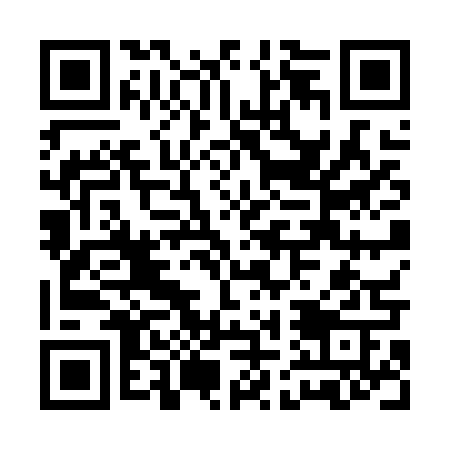 Ramadan times for Monte Carlo, MonacoMon 11 Mar 2024 - Wed 10 Apr 2024High Latitude Method: NonePrayer Calculation Method: Muslim World LeagueAsar Calculation Method: ShafiPrayer times provided by https://www.salahtimes.comDateDayFajrSuhurSunriseDhuhrAsrIftarMaghribIsha11Mon5:145:146:4912:403:566:326:328:0212Tue5:125:126:4712:403:566:336:338:0313Wed5:105:106:4612:403:576:356:358:0514Thu5:085:086:4412:393:586:366:368:0615Fri5:065:066:4212:393:586:376:378:0716Sat5:045:046:4012:393:596:386:388:0917Sun5:025:026:3812:394:006:396:398:1018Mon5:005:006:3712:384:016:416:418:1119Tue4:584:586:3512:384:016:426:428:1320Wed4:564:566:3312:384:026:436:438:1421Thu4:544:546:3112:374:036:446:448:1522Fri4:524:526:2912:374:036:466:468:1723Sat4:504:506:2812:374:046:476:478:1824Sun4:484:486:2612:364:046:486:488:2025Mon4:464:466:2412:364:056:496:498:2126Tue4:444:446:2212:364:066:506:508:2227Wed4:424:426:2012:364:066:526:528:2428Thu4:404:406:1812:354:076:536:538:2529Fri4:384:386:1712:354:076:546:548:2730Sat4:364:366:1512:354:086:556:558:2831Sun5:345:347:131:345:087:567:569:301Mon5:325:327:111:345:097:587:589:312Tue5:305:307:101:345:107:597:599:323Wed5:285:287:081:335:108:008:009:344Thu5:265:267:061:335:118:018:019:355Fri5:245:247:041:335:118:028:029:376Sat5:215:217:021:335:128:048:049:387Sun5:195:197:011:325:128:058:059:408Mon5:175:176:591:325:138:068:069:429Tue5:155:156:571:325:138:078:079:4310Wed5:135:136:551:325:148:088:089:45